Занятие №28Тема: «Бесчерепные»1. Вопросы по теме занятия1. Отличительные признаки хордовых.2. Классификация хордовых3. Оболочники4. Ланцетник5. Происхождение хордовых2. Темы для сообщений:1. Тип Иглокожие. Особенности и образ жизни. Представители.2. Значение работ А.О. Ковалевского для понимания эволюции хордовых.3. Особенности строения полухордовых, общие черты и различия с хордовыми животными.3. Краткое содержание темыКлассификация хордовых:Тип Хордовые, Chordata Подтип Tunicata или Urochordata (оболочники, или туникаты, или урохордаты)Класс Ascidiacea (асцидии)Класс Thaliacea (сальпы, огнетелки и бочёночники)Класс Appendicularia (аппендикулярии)Подтип Cephalochordata или Acraniata (головохордовые)Класс Leptocardii (ланцетники) Подтип Vertebrata или Craniata (позвоночные)Класс Agnatha (бесчелюстные) Инфратип Gnathostomata (челюстноротые)Класс Placodermi (плакодермы) †Класс Acanthodii (акантоды) †Класс Chondrichthyes (хрящевые рыбы)Класс Osteichthyes (костные рыбы)Надкласс Tetrapoda (четвероногие)Класс Amphibia (земноводные или амфибии)Класс Reptilia (пресмыкающиеся или рептилии)Класс Aves (птицы)Класс Mammalia (млекопитающие) Тип Хордовые (Chordata). Вторичноротые животные, для которых характерно наличие мезодермального осевого скелета в виде хорды. У высших форм хорда заменяется позвоночником.Хордовые характеризуются билатеральной симметрией. У них имеются, по крайней мере, на некоторых стадиях развития основные признаки: хорда; нервная трубка, расположенная над хордой; пищеварительная трубка, расположенная под хордой, передний конец которой имеет жаберные щели (парные отверстия в глотке); замкнутая кровеносная система, сердце на брюшной строне; мышечный хвост, расположенный за анусом; эндостиль (желобок на дорсальной стороне глотки).Подтип Оболочники (Tunicata, Urochordata). Тело мешкообразной формы, окружено оболочкой или мантией (Tunica) из туницина, материала, похожего на целлюлозу. Тип питания — фильтрующий: у них имеются два отверстия (сифона), одно для всасывания воды и планктона (ротовой сифон), другое для её выделения (клоакальный сифон). Кровеносная система незамкнута, примечательной особенностью оболочников является регулярное изменение направления, в котором качает кровь сердце. Размножение может быть разнообразным, у сальп оно может различаться даже среди поколений, когда за бесполым поколением следует половое.Оболочники образуют колонии, особенно если размножаются однополым путём. Личинки, например, асцидий активно плавают в воде и именно личинки выявляют все признаки, относящиеся к хордовым: подразделение тела на туловище и хвост, в котором развивается хорда, нервная трубка над хордой. Хорда остаётся у взрослых особей только у аппендикулярии, у остальных она редуцируется. Образ жизни взрослых оболочников может быть неподвижным (асцидии) или подвижным — реактивное движение (сальпы, аппендикулярии). Также наличие глотки с жаберными отверстиями у взрослых особей относят к признакам хордовых.Существует три крупных группы оболочников: Асцидии, во взрослом состоянии, ведущие сидячий образ жизни. Свободноплавающие сальпы, в их жизненном цикле известно два поколения — одиночное гермафродитное и почкующееся колониальное бесполое. У личинок этих животных есть все основные признаки хордовых, в том числе хорда и хвост. Третья группа оболочников — аппендикулярии сохраняют личиночные черты, такие как хвост на протяжении всей жизни.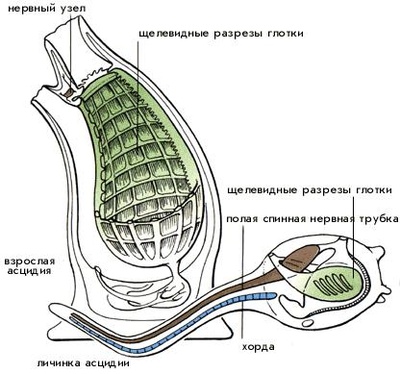 Рис. 1. Асцидия и ее личинка (с сайта http://www.darwin.museum.ru). «Щелевидные разрезы глотки» — это жаберные щели. У взрослой асцидии их число значительно увеличивается. Зато от нервной трубки у нее остается один маленький нервный узел, а хорда исчезает вообще 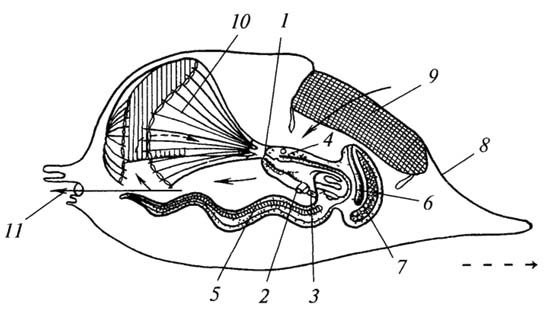 Рис. 2. Аппендикулярия (Oicopleura), животное в домике:1— рот; 2 — анус; 3 — жаберное отверстие-стигма; 4 — нервный спинной ствол; 5 — хорда; 6 — семенник; 7 — яичник; 8 — домик; 9 — его решетка; 10 — ловчая сеть; 11 — отверстие домика; сплошными стрелками обозначено направление тока воды; пунктирной стрелкой — направление движения домика. 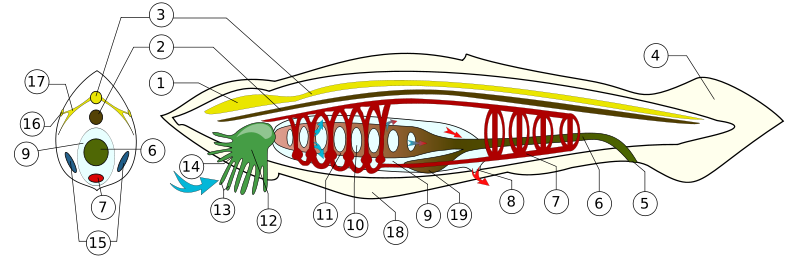 Рис. 3. Схематическое изображение анатомии ланцетника: 1. Мозговой пузырёк. 2. Хорда. 3. Нервная трубка. 4.Хвостовой плавник. 5. Анальное отверстие. 6. Задний отдел кишечника в виде трубки. 7. Кровеносная система. 8. Атриопор. 9. Окологлоточная полость. 10. Жаберная щель. 11. Глотка. 12. Ротовая полость. 13. Околоротовые щупальца. 14. Предротовое отверстие. 15. Гонады (яичники/семенники). 16. Глазки Гессе. 17. Нервы. 18. Метаплевральная складка. 19. Слепой печёночный вырост Происхождение хордовыхИсследования родственных отношений хордовых начались с 90-х годов XIX века. Основанные на анатомических, эмбриологических и палеонтологических данных исследования приводили к разным филогенетическим деревьям. основывались на анатомических, эмбриологических и палеонтологических данных и приводили к разным филогенетическим деревьям. Время происхождения хордовых, на основании метода молекулярных часов, было оценено в 896 млн лет.В 1979 году известный английский палеонтолог Саймон Конвэй Моррис описал очень примитивное хордовое из среднего кембрия, которое называется пикайя (Pikaia). Это животное размером с ланцетника, то есть длиной в несколько сантиметров. Как и полагается хордовому, пикайя имеет сегментированную мускулатуру, причем сегментов в теле до сотни (у ланцетника обычно немногим больше 60). Интересно отметить, что пикайя была открыта еще в 1911 году, но сначала ее приняли как раз за кольчатого червя.В 1991 году в раннекембрийских отложениях провинции Юннань на юго-западе Китая было открыто существо, получившее название юннанозоон (Yunnanozoon). Первоначально юннанозоон был охарактеризован как «сегментированное червеобразное животное, родственные связи которого неизвестны». Но уже и тогда было заметно, что форма тела юннанозоона, не столько червеобразная, сколько рыбообразная. Размер у него тоже примерно как у ланцетника. У него есть настоящие жаберные мешки, разделенные жаберными дугами. Кроме того, у него есть еще два органа, очень характерные для хордовых. Во-первых, это сама хорда. Во-вторых, это эндостиль — желобок, выстланный ресничными клетками, который проходит по дну глотки у оболочников, у ланцетника и у личинки миноги. Сейчас большинство биологов считают юннанозоона хордовым. 2. 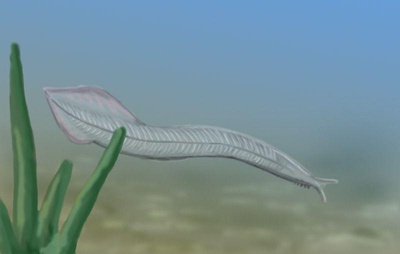 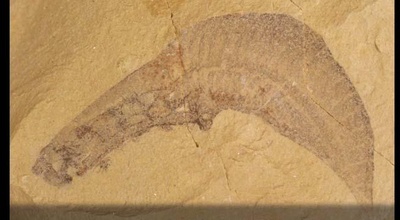 Рис. 4. 1 - Реконструкция пикайи (с сайта http://sandwalk.blogspot.com), 2 – отпечаток юннанозоона. 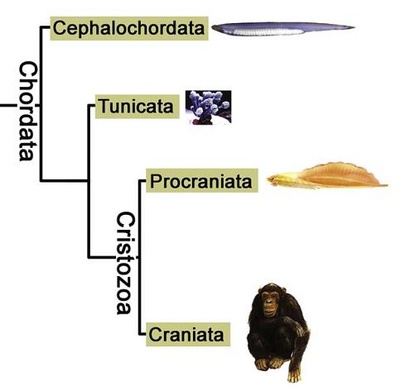 Рис. 5. Новое эволюционное древо хордовых (по Чену). Ланцетники (Cephalochordata) находятся дальше от черепных, чем оболочники (Tunicata) — это соответствует большинству современных молекулярно-биологических данных. 